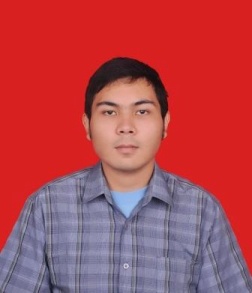 CURRICULUM VITAE(RIWAYAT HIDUP)Data PribadiNama					:  Erick Kevin Perangin-angin	Jenis Kelamin				:  Laki-lakiTempat dan Tanggal lahir		:  Medan, 22 September 1991Status Perkawinan			:  Belum MenikahTinggi Badan				:  170 cmBerat Badan				:  83 KgKewanegaraan				:  IndonesiaKesehatan				:  Sangat baikGolongan Darah			:  OAgama					:  Kristen ProtestanAlamat Rumah			:  Jl. Ida Bagus Oka gang Celurit no. 19, DenpasarNomor Handphone			:  (0821) 4669 6041Email					:  erickkvp@gmail.comLatar Belakang Pendidikan1995 - 1997 		:  TK St. Yoseph 1, Medan 1997 - 2003		:  SD St. Yoseph 1, Medan 2003 - 2006		:  SMP St. Thomas 4, Medan 2006 - 2009		:  SMA Methodist 1, Medan 2009 - Sekarang	:  Universitas Udayana, Jurusan S1 Industri Perjalanan Wisata KemampuanKemampuan Komputer (Microsoft Word, Pengoperasian Komputer)Pengalaman KerjaPraktek Kerja LapanganPraktek Kerja di PT. Asialink Holidays Bali, Jalan By Pass Ngurah Rai Sanur 191, Bali.Posisi	:     Tour Operation Staff Periode 	:     10 Februari 2014 sampai dengan 09 Mei 2014 (3 bulan).Rincian PekerjaanMenyusun rencana dan mengatur pelaksanaan/penyelenggaraan kegiatan tour, serta mengurus semua dokumen/perijinan yang diperlukan.Mempertanggungjawabkan pelaksanaan kegiatan dan pembiayaan secara teratur kepada Divisi Tour.Melakukan pengecekan kegiatan tour setiap hari.Mengupdate data kuesioner wisatawan.